FICHE DE POSTENom :	Prénom :INTITULE DU POSTE – GRADE – FILIERE – CADRE D’EMPLOISMISSION GENERALEEffectue différents travaux nécessaires à l’entretien et la maintenance des locaux, voirie ou espaces verts du patrimoine de la commune. Collabore à différentes activités inhérentes aux Services Techniques, selon la répartition et la planification des charges en fonction des contraintes dudit service.POSITIONNEMENT DANS LA STRUCTURETEMPS DE TRAVAILTemps complet	 Temps non complet : ..h.. (hebdomadaires)	 Temps partiel : ..h.. (hebdomadaires)Temps de travail annualisé :	 Oui  NonHORAIRES DE TRAVAILLOCALISATION GEOGRAPHIQUE DU POSTEPOSTEACTIVITESActivités principales :Activités secondaires :Confectionner des massifs arbustifs et florauxTransporter et installer les tables et chaises de la salle de fêtes, monter le Podium/chapiteau lors de la manifestationDéneiger les voies de circulation ainsi que les accès et trottoirs des services publicsRELATIONS FONCTIONNELLESSPECIFICITES NECESSAIRES A L’EXERCICE DE LA FONCTIONSUJETIONS PARTICULIERES LIEES A LA FONCTIONMOYENS A DISPOSITIONUTILISATION DE VEHICULES REQUISE POUR L’EXERCICE DES ACTIVITESDétermination des véhicules nécessaires : Aucun	 VL personnel (préciser si occasionnellement)	 PL	 Scooter Engins	 Fourgons	 Tracteurs	 Autres :Permis nécessaires et détenus par l’agent : Aucun permis détenu	 Aucun permis nécessaire pour le postePermis détenu(s) par l’agent (cocher la/les case(s)) :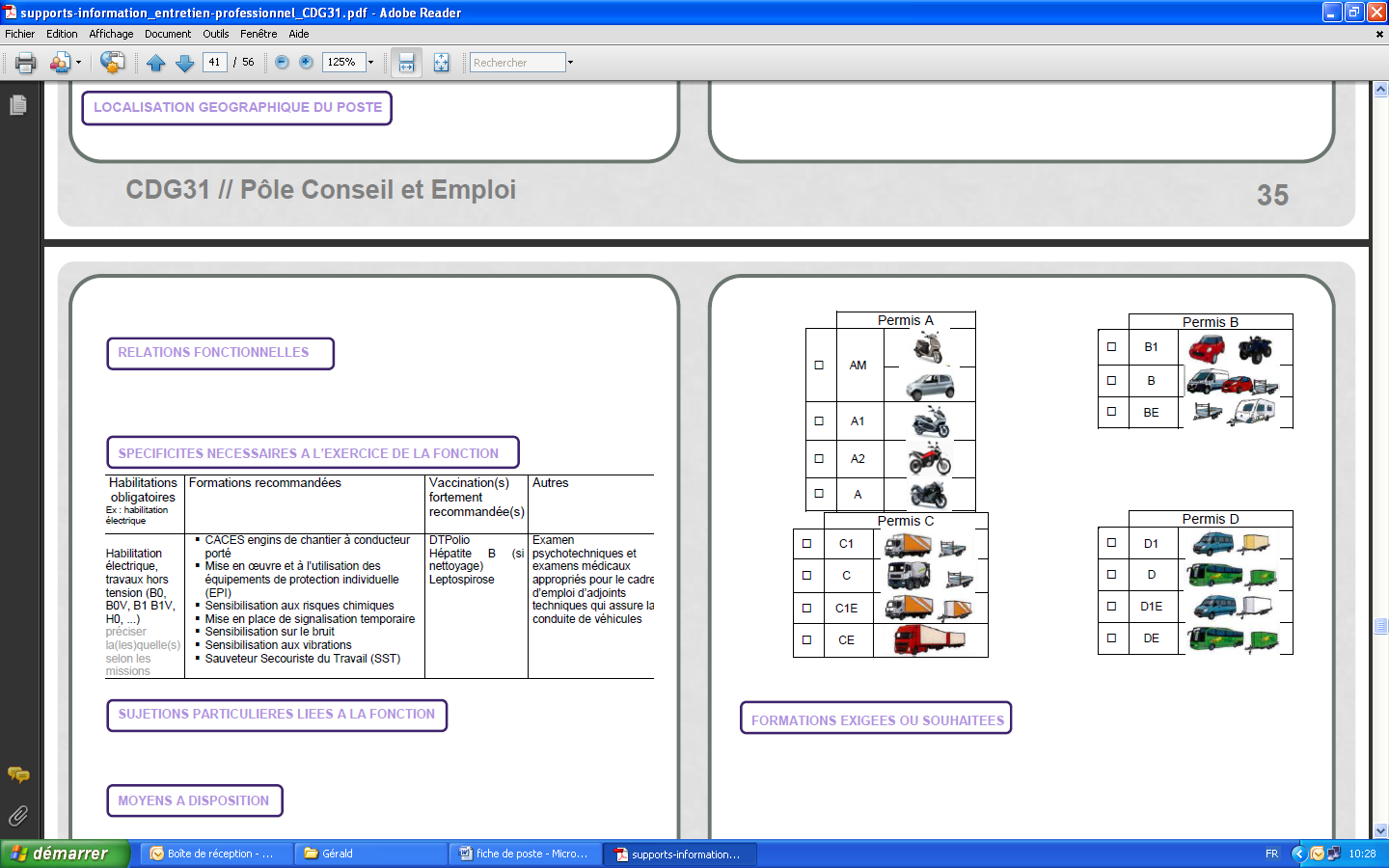 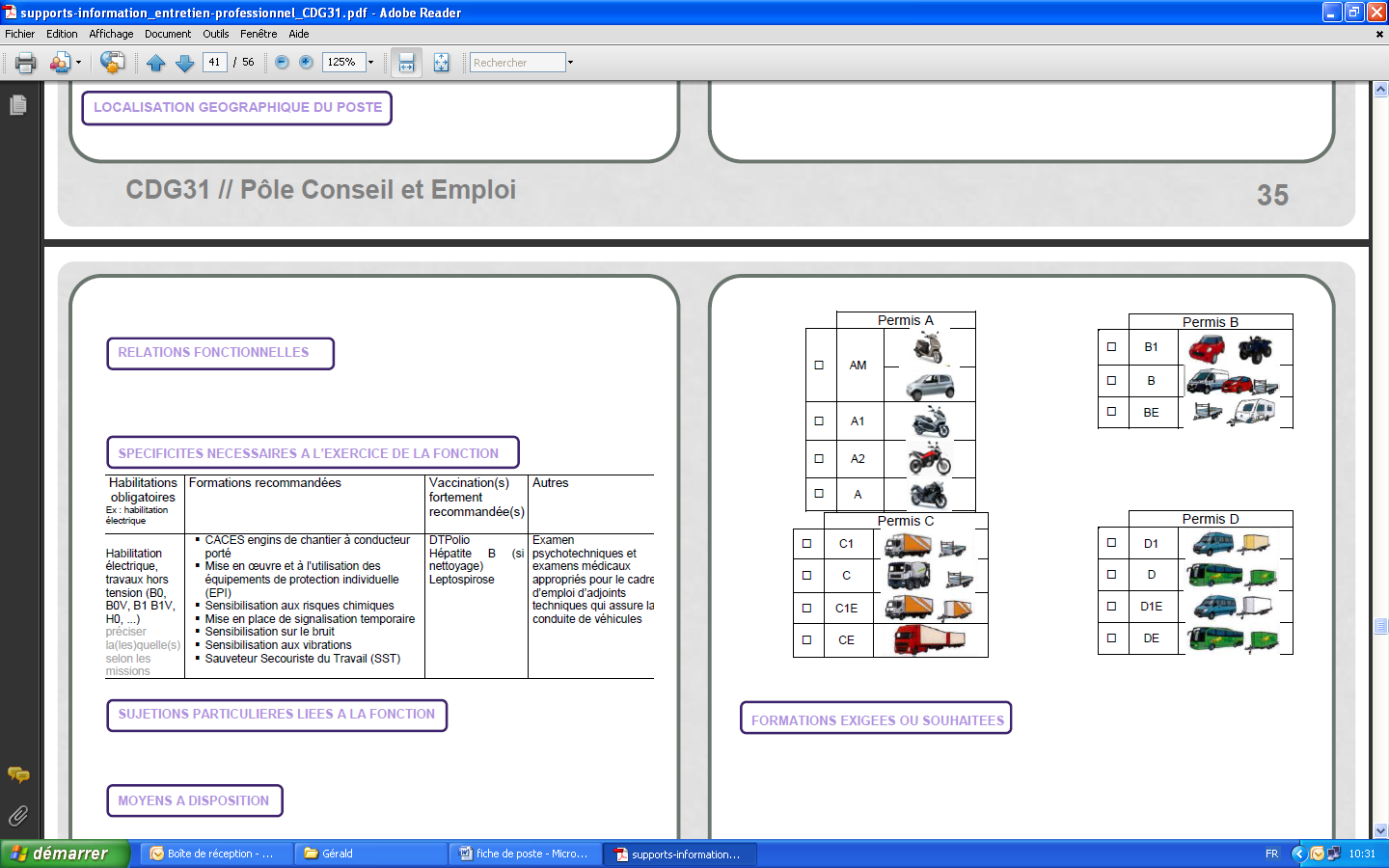 FORMATION EXIGEES OU SOUHAITEESCOMPETENCES REQUISES POUR OCCUPER LE POSTE AU REGARD DES EXIGENCESLa compétence se définit comme une combinaison de savoir faire techniques, aptitudes mobilisées en situation de travail. L’identification des compétences permet d’analyser les éventuelles actions de formation individuelles et/ou collectives nécessaires à l’efficacité de la collectivité.Pour chaque compétence, est précisé le niveau nécessaire à l’exercice de la fonction.Il s’agit du niveau de compétences requis, à ne pas confondre avec le niveau actuel de l’agent qui sera évalué lors de l’entretien annuel.NotionsAutonomie : l’agent est autonome dans ses fonctions au quotidien et sait activer son réseau. Il appréhende la situation sans difficulté pour ses tâches ordinaireMaîtrise : l’agent sait faire face à des situations complexes pouvant impliquer plusieurs champs de compétenceExpert : l’agent fait preuve de capacités exemplaires et est considéré comme un référent en termes de méthodologie et procédureSavoirs faire techniques :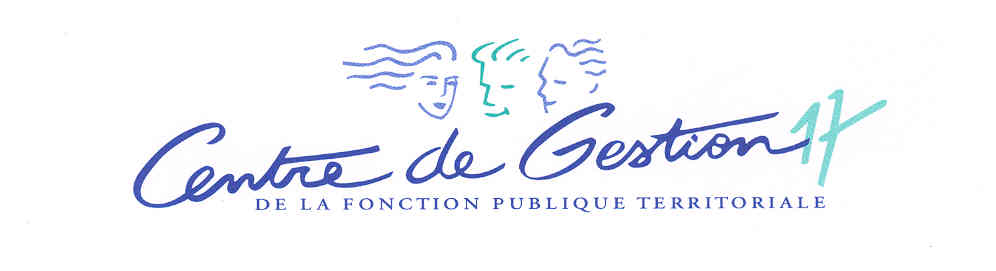 Fiche de poste85 Bd de la République – CS50002 - 17076 La Rochelle cedex 9 – Tel. 05.46.27.47.00 – Fax. 05.46.27.47.08 – Courriel. cdg17@cdg17.frMise à jour le 25/06/201585 Bd de la République – CS50002 - 17076 La Rochelle cedex 9 – Tel. 05.46.27.47.00 – Fax. 05.46.27.47.08 – Courriel. cdg17@cdg17.frMise à jour le 25/06/2015Nom de la collectivitéDate de la dernière mise à jour :../../20..Contexte de la dernière mise à jour :Nom de la collectivitéDate de création :../../20..Contexte de la dernière mise à jour :Nom de la collectivitéVersion :Contexte de la dernière mise à jour :Intitulé du poste : Agent technique polyvalentGrade : Filière : Cadre d’emplois : Grade minimum et maximum :Bâtiments communaux :Effectuer les travaux courants se rapportant à l’entretien des bâtiments et équipements (maçonnerie, plâtrerie, dallage, soudure, carrelage, ...)Réaliser les petits travaux de serrurerie et menuiserieRéaliser les dépannages électriques (à détailler selon les missions, attention à la nécessité d’habilitations électrique)Faire l’entretien de peinture à l’intérieur et à l’extérieur des différents locaux municipaux (écoles, salle des fêtes, mairie, ...)Espaces Verts :Tondre les espaces verts de la communeDésherber les espaces verts et voies publiquesArroser les espaces verts selon un plan déterminéTailler et élaguer les arbres et les haiesAssurer la propreté du domaine communal de la commune notamment en prélevant les déchets (feuilles, dépôts sauvages, encombrants, sacs, etc, ...)Détecter les agents parasites et réaliser les traitements phytosanitaires adéquatsVoirie :Effectuer les travaux de terrassementReboucher les nids de poules avec enrobéeRéparer les trottoirsEntretenir la signalisation verticaleEffectuer toute réparation sur les clôturesVider et nettoyer les poubelles publiques en opérant le tri sélectifEntretenir et nettoyer les voies publiques par balayage manuel ou engins de nettoiement motoriséFaucher les accotementsMaintenance courante de l’outillage :Assurer la maintenance courante et l’entretien du matérielHabilitations obligatoiresEx : habilitation électriqueFormations recommandéesVaccination(s) fortement recommandée(s)AutreHabilitation électrique travaux hors tension (B0, B0V, B1 B1V, H0, ...)Préciser la(les)quelle(s) selon les missionsCACES engins de chantier à conducteur portéMise en œuvre et à l’utilisation des équipements de protection individuelle (EPI)Sensibilisation aux risques chimiquesMise en place de signalisation temporaireSensibilisation sur le bruitSensibilisation aux vibrationsSauveteur Secouriste du Travail (SST)DTPolioHépatite B (si nettoyage)LeptospiroseExamen psychotechniques et examens médicaux appropriés pour le cadre d’emploi d’adjoints techniques qui assure la conduite de véhiculesCompétencesNiveau requisNiveau requisNiveau requisNiveau requisCompétencesNotionsAutonomieMaîtriseExpert